Как будут вычислять самозанятых граждан в 2020 годуЛюди, проживающие на территории России и ведущие трудовую деятельность, платят налоги. Средства, полученные государством, расходуются на социальные программы, включая образование, здравоохранение, выплату пенсий и налогов. Однако существует категория граждан, которая пытается работать исключительно в своих интересах, не участвуя в финансировании социального сектора. Проще говоря, эти люди работают в «тени» без выполнения налоговых обязательств. Власть не устраивает такая ситуация, поэтому для решения проблемы принимаются определенные меры. Формируется механизм самозанятости и определяются способы, позволяющие выявлять самозанятых людей.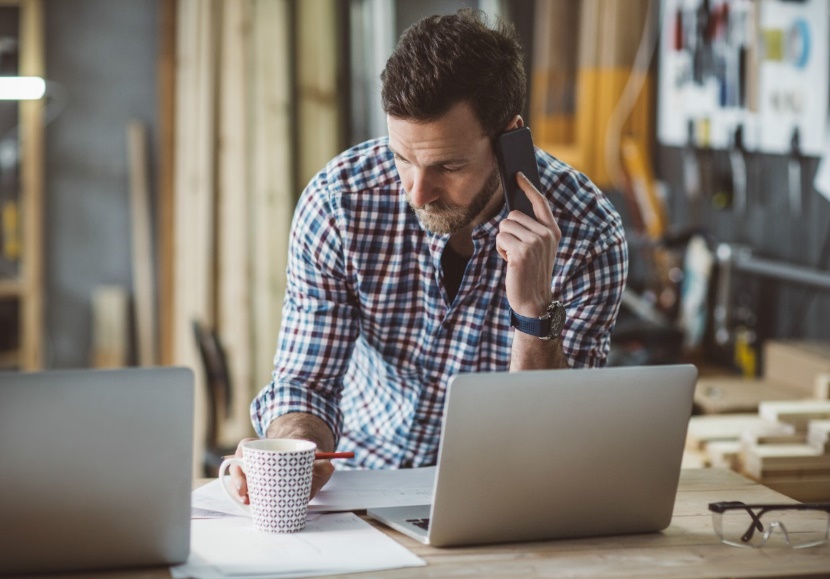 Чем опасна нелегальная самозанятостьПод самозанятостью понимается ведение трудовой деятельности только своими силами, без привлечения посторонних лиц. В эту же категорию включают реализацию продукции, но лишь в том случае, если она изготовлена собственными руками или выращена на своем приусадебном участке. Нередко самозанятых называют еще фрилансерами. Основное отличие этих людей от других граждан заключается в том, что полученную прибыль они используют на свое усмотрение.Проще всего бороться с нелегальным трудом граждан и сокрытием доходов от налогообложения при помощи штрафов, что сегодня и происходит. За такую деятельность полагается штраф в максимальном размере до 2 тысяч рублей. Минимальный показатель установлен на уровне 500 рублей. Однако подобные суммы не слишком пугают нелегалов-предпринимателей, поэтому изменить ситуацию в корне не удается.Как ищут фрилансеров-нарушителейНалоговики ищут способы, позволяющие вычислить лиц, скрывающих свою выручку. Суть таких действий заключается в выводе прибыли из «тени» для обложения НДФЛ, уплаты страховых взносов и других налогов. Если выявляются факты такого рода, предпринимателям приходится выплачивать средства в пределах налоговых обязательств, установленных законом.Важно! Налоговая служба вправе начислить налоги за 3 истекших года и еще насчитать штраф до 20% невыплаченных сумм.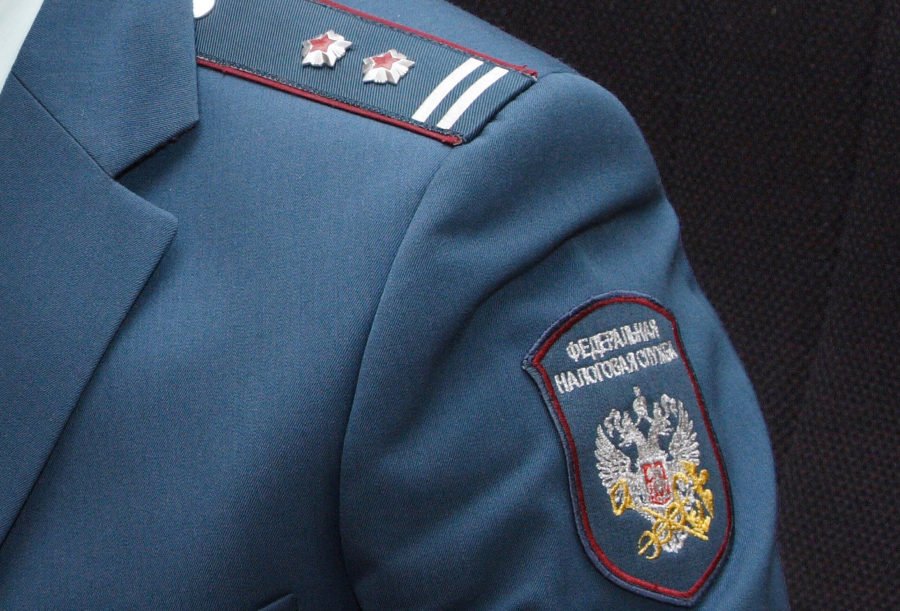 Но государству не слишком просто ловить самозанятых людей, всеми силами скрывающих свою деятельность. Пока существует лишь несколько методов, позволяющих определять лиц, относящихся к самозанятой категории:Изучение предложений товаров и услуг на страницах пользователей соцсетей.Проведение рейдов для выявления нелегальной деятельности.Анализ выплат электронных денежных средств и целей их перечисления.Отслеживание поступлений денег на банковские карточки.Контроль баз налоговой службы.Мониторинг данных, полученных от коммунальных организаций.Сбор показаний соседей самозанятых.Выполнение контрольных закупок через интернет-ресурсы.Госорганы стараются выявлять самозанятых граждан среди пенсионеров, которые сдают внаем жилплощадь или другую недвижимость и не платят налоги. Относительно проведения налоговых проверок, здесь есть свои проблемы. Численность граждан, которые вполне могут оказаться фрилансерами, достаточно велика. Выявить их можно только путем проведения масштабного мониторинга по определенным параметрам, а это требует больших трудозатрат. Государству придется потратить больше средств на содержание огромного штата налоговых служб, и эта сумма превысит налоговые поступления от выявленных самозанятых вместе со штрафами.К тому же проверить тысячи граждан на предмет нелегальной работы недостаточно, выявленные факты получения дохода самозанятыми гражданами нужно еще доказать. Доказательствами в таких обстоятельствах считаются:Расписки, подтверждающие получение денег в виде расчета за продукцию или услуги.Регулярные поступления на банковскую карточку либо счет в финансовом учреждении.Размещение фрилансером рекламы своих услуг и товаров.Показания граждан, оплативших работы или продукцию.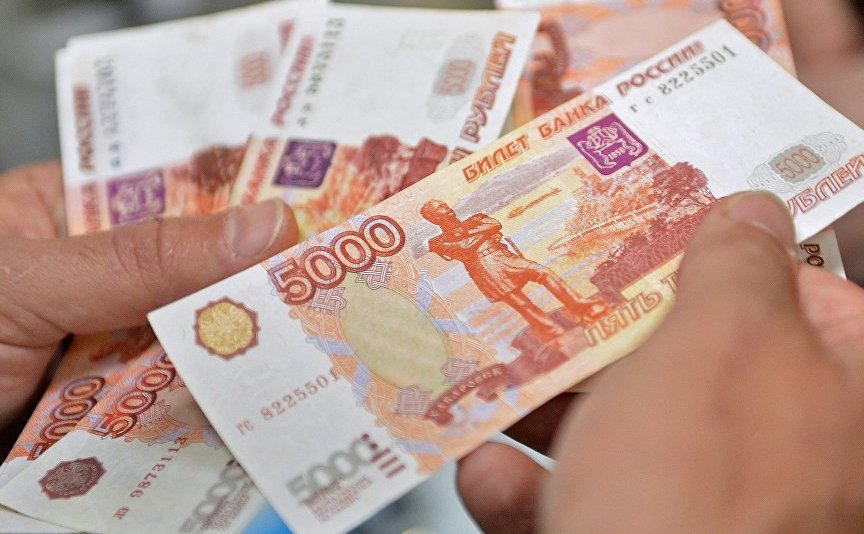 